BIRDY RETURNS WITH ‘PIANO SKETCHES’ EPUNVEILS NEW TRACK AND VIDEO “OPEN YOUR HEART” TODAYBUY/STREAM “OPEN YOUR HEART”: HEREWATCH LIVE PERFORMANCE VIDEO: HERE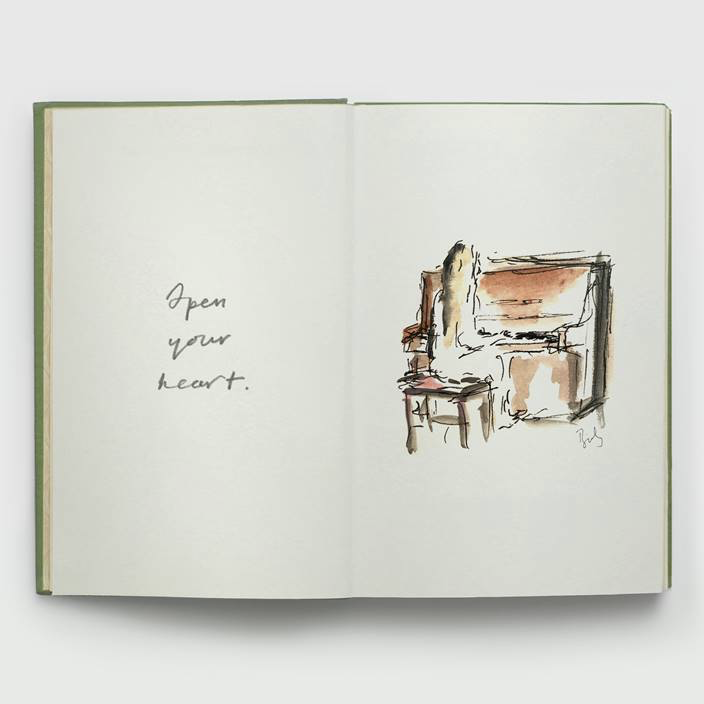 DOWNLOAD IMAGES HERE Today, singer songwriter Birdy returns with new track “Open Your Heart” and the news that her new EP ‘Piano Sketches’ will be released on November 6th via Atlantic Records.  Written and produced independently during her time away from the spotlight, ‘Piano Sketches’ offers fans a 4-track reintroduction to Birdy’s incredible talent and artistic growth since 2016’s critically acclaimed album ‘Beautiful Lies’. Now aged 24, the multi-platinum, internationally acclaimed, Brit and Grammy nominated artist also today announces a highly anticipated new album for 2021; details to be announced in due course.‘Piano Sketches’ four beautifully crafted tracks showcase where 24 year old Birdy now stands as a musician and an artist - her ethereal, shimmering vocals layered over her beautiful piano ‘sketches’ channel her innate confidence in her artistry. Opening track “Open Your Heart” is an expressive and sincere return to the stripped back piano - a craft Birdy has been mastering since the age of 8. Listen here - https://birdy.lnk.to/Open-Your-HeartBirdy says “I’ve spent the last few years recording a new album coming next year which I’m super-excited to share. I wrote a load of music I’m so proud of that might not normally have seen the light of day - I’ll be releasing the tracks stripped back over the coming months ahead of the album.”Birdy, discovered at the age of just 12 years old, has amassed over 3 billion streams worldwide, just under a billion YouTube views, 7.1 million monthly Spotify listeners and 4.7 million album sales to date. At the age of just 24, she has achieved 21 platinum singles worldwide, been nominated for a Brit Award and achieved number 1 albums all around the world, including UK, U.S, Australia, Belgium, Netherlands and more. Her passionate fanbase exceeds 8.1 million on social media and has seen her sell out venues such as The Roundhouse London, Hammersmith Apollo (twice), Sydney Opera House, Albert Hall Manchester and Shepherd’s Bush Empire and perform at the world’s largest award ceremonies including British Academy of Film and Television Arts’ BAFTA Awards and Paralympic London 2012 Olympics Opening Ceremony. Her brand work has seen Birdy announced as the face of REDValentino S/S 2017 and GAP’s ‘Lived In’ campaign in the US, photographed by David Sims. A highly syncable artist, Birdy has written songs for film and TV soundtracks, including The Hunger Games (2012), Brave (2012), The Fault in Our Stars (2014), Beyond the Lights (2014) and The Edge of Seventeen (2016).###